Rajat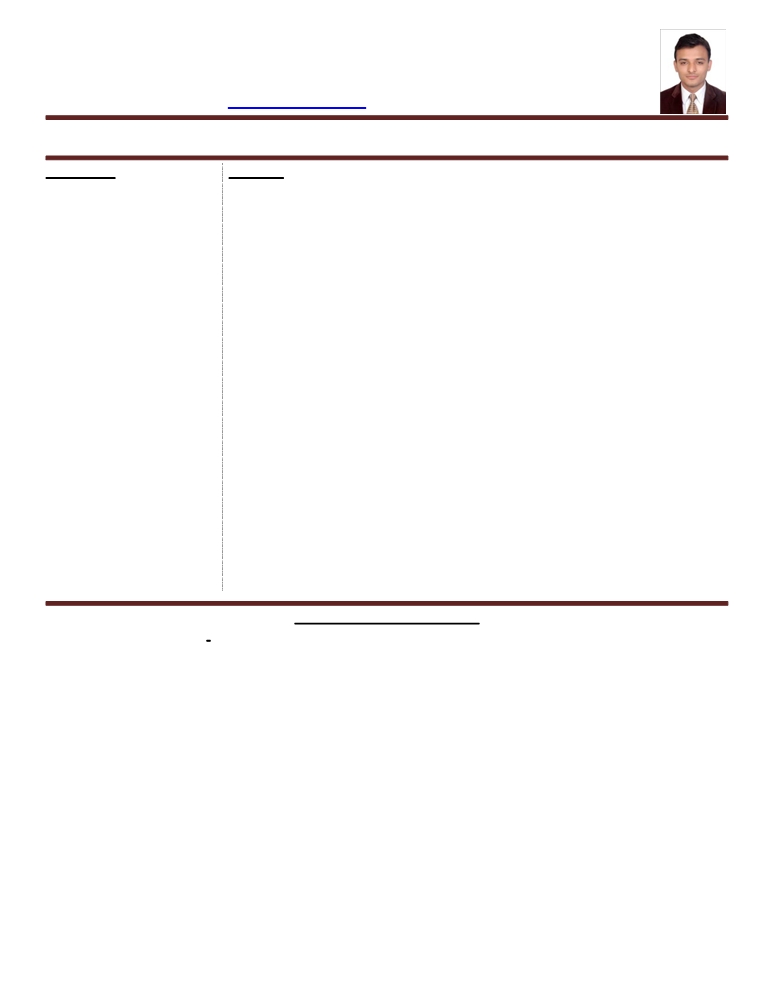 Rajat.234110@2freemail.com 		Sales, Marketing and Customer Service ProfessionalPROFILESincere and diligent professional with  4+ years of experience in Sales, Marketing, Business Development, Channel Development, Training & Mentoring, Relationship Management and Operations Deft in mapping market dynamics to draw vital inputs to facilitate marketing/sales strategies to combat competition &  sustain leadership positionPivotal in setting up Promotional Campaigns while achieving Revenue, Profit and Business Growth Objectives and proven abilities in accelerating growthProficient with sales & marketing strategy planning with changing market trends, impacts on product sale, analyzing threats & challenges from competitorsIn-depth  knowledge  and  expertise  in  Investor  Relations,  resolution  of  investor grievances and complaintsProven expertise  in catering to  client’s various requirements on working capital, term loans, syndicated facilities, treasury solutions and investment bankingExpertise  in  managing  operations  &  implementing  strategies  towards  enhancing business volumes and growth while analyzing & assessing revenue potentialInnate strengths in identifying and developing potential accounts and retaining their business association with augmented customer servicesVisionary and pathfinder for the new market place, adept at transitioning companies from static or reduced growth to commercial successResults-oriented   leader   committed   to   inspire   and   motivate   team   members, successfully manage multiple priorities and perform under pressurePROFESSIONAL EXPERIENCECONCENTRIX TECHNOLOGIES PVT LTD.Team Leader/Team Manager (HP Online Store India)Dec 2013 till PresentHandling a team of sales agentsMeeting clients requirements month on monthCo-ordinating with the logistics team to ensure timely delivery to the customerKeep the team updated with the new launches and productGive monthly presentation to the Asia-Pacific head of HP Online Store (client) on the past month’s performance. Give data supported forecast on the revenue and also present the asks required to achieve themMaintain attrition under 1%Maintain roster and break schedule of the agents and ensure minimum roster leakageVIVA VOYAGES PVT LTDAssistant Manager (Business Development and Tele Sales) MAR 2013 -Sep 2013  Responsible for providing first call resolution for executive club members, premium customers & preferred partnersDeftly handle the entire spectrum of business operations, encompassing conceptualizing, planning, implementing and monitoring of business strategies and market plans and update and upgrade knowledge on various products with Viva Voyages and Holiday Merchants Geared the activities for developing & maintaining Organizational culture, values, and reputation in the market, 
Customers, Suppliers and Business Partners Responsible to achieve target through tele calls on a daily, weekly and monthly basis, ensure team achieves targetsEfficiently heading marketing and sales operations for achieving increased growth & profitability. Utilizing the public information and personal network to develop marketing intelligence for generating leads Creating  and  maintaining  a good environment  and  team spirit within the  business  by effective communication , motivation, mentoring, leadership and delegation skills  Ensured  adherence  to  service  quality  norms  and  standards  to  provide  effective  service  and  achieve  maximum customer satisfaction BERKSHIRE INDIA LTD (Subsidiary of Berkshire Hathaway Inc.)	Team Coach/Team Leader, Aug 2011 - March 2013             			AUG 2011 - MAR 2013Accountable to  study  global  trends in Life Insurance industry and identified strategic growth opportunities for commitment of resources to realize reasonable return on investment Identified & implemented strategies for building team effectiveness by promoting a spirit of cooperation Planned targets, monitored them and ensuring achievement of overall targets on a daily, weekly & monthly basisCarried out reconciliations for the products under the process Monitoring Sweep reports and client Investments accounts Ensured every associate under me qualifies in the incentive plan, Roster leakage is below a certain margin Training the team on product & process changes and bring up-to-date knowledge based contents whenever required.Measuring Quality by randomly monitoring live calls or shadow monitoring and imparting feedbacksEnsure that the team members have the  necessary  education and training to  effectively participate in the team (Encourage creativity, risk-taking, and constant improvement) Creating or generating suitable and relevant reports to deliver high performance Encouraging healthy competition between team members and ensuring high performing team members are 
	recognized 4. BANK OF AMERICACustomer Care Officer (Chat Customers) JUL 2010 - AUG 2011Delivered high level of service through identifying relationship opportunities and matching appropriate products	to customer’s needs Managed customers enquiries for bank accounts, parts & service, based on financial terms & accounting trends 
ensuring high quality service and customer relationship Performing account maintenance inquiries and migrating customers to alternative banking solutions Investigating and resolving a wide variety of issues and requests to include probing for additional information from customers Strategically planned the effective line of management to  achieve  the company targets while coordinating with 
various operational departments of the company and prepared monthly, weekly and Daily ReportsMonitored the operational results while compared them to the benchmarks and best practices, evaluating the efficacy and efficiency of the process and made adjustments to the process as necessary Actively involved in the critical planning & implementation of procedures and process PREVIOUS EXPERIENCEINTELENET GLOBAL SERVICES (IGS)Maintenance ReviewerFreelance ExecutiveINTERNSHIPTANGERINE INDIA LIMITED (HOME SHOP 18’S SISTER CONCERN) Meta Data AnalystEDUCATION / CERTIFICATIONS    Bachelor of Arts (English), Delhi University, Delhi, 2009  HSC, CBSE, KV Keshav Puram , 2005    SSC, CBSE, KV Keshav Puram , 2003    SEO Certified by Quantum Professional Academy 